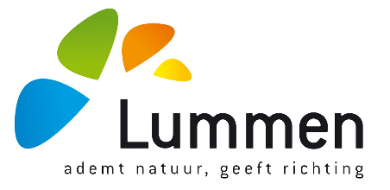 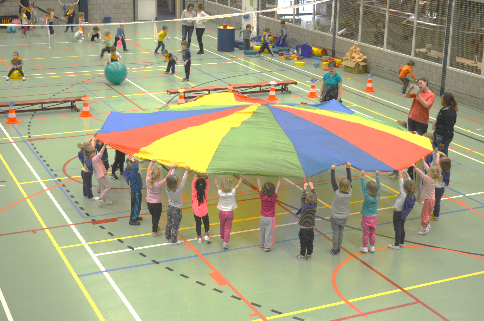 Wanneer?Van 2 tot en met 5 november 2021 (9 uur – 16 uur)vooropvang vanaf 8 uur, naopvang tot 17 uurWaar?Sportcomplex Vijfsprong, Sportweg 8Voor wie?Geboortejaren 2016 tot en met 2018Deelnameprijs? 54 euro Lummenaren / 64 euro niet-Lummenaren
10 euro korting vanaf 2de kind / gezin in dezelfde weekInschrijven kan al via reservaties.lummen.be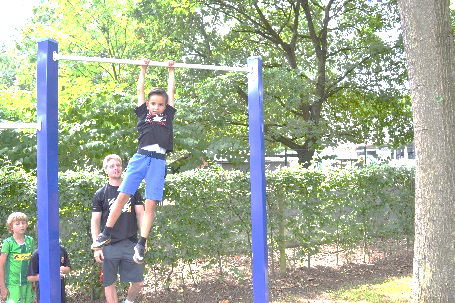 Wanneer?Van 2 tot en met 5 november 2021 (9 uur – 16 uur)vooropvang vanaf 8 uur, naopvang tot 17 uurWaar?Sportcomplex Vijfsprong, Sportweg 8Voor wie?Geboortejaren 2010 tot en met 2015Deelnameprijs? 54 euro Lummenaren / 64 euro niet-Lummenaren
10 euro korting vanaf 2de kind / gezin in dezelfde weekInschrijven kan al via reservaties.lummen.be